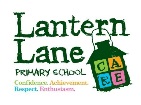 22nd June 2016 Dear Parents/Carers,Extra-curricular Activities 2016-2017Over the last year we tried to offer a wider range of extra-curricular activities.  We are extremely grateful to the staff and parents who have given their time to run these activities.  However, we are aware that the system for allocating places could be improved.From September we will offer activities 3 times a year, for both half terms.  Please select an activity or activities for each half term (if desired).  We will try our utmost to make sure that you are allocated at least one activity over the whole term.  If clubs are undersubscribed you may be allocated more than one.  We will confirm by text which children have been offered places.Please ensure that slips are returned by 6th July so that places can be allocated.Also, if your child cannot attend a session, please can you ensure that the teacher in charge of the club is informed.  If your child no longer wants to attend, again, please ensure that the teacher knows so their place can be offered to someone else.Anyone not attending the first week will receive a text reminder.  If they do not attend a second week their place may be offered to someone else.All activities will begin week commencing Monday 19th September.Cooking club with Mrs Hancock will be on Mondays for the 1st half term with children from year 6 (children have already been notified that they have a place as they applied when in year 5).Premier Sports will be offering an activity on a Monday and a Wednesday.  Separate details to follow.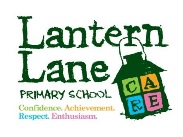 Extra-curricular Activities 2016-17Child’s name_______________________________Class_____________________________To help teachers, please can you indicate whether your child is being collected, walking home or attending Kid’s Club.Finally, we always appreciate extra help – if you would like to volunteer to help with any of the above activities, please indicate belowParent’s name_________________Child’s name__________________Child’s class__________________Activity__________________________________________AUTUMN 1DayActivityAge GroupLeaderLocationTimeNumber of placesMondayPot GardeningF2, Yr 1&2Mrs White/Mrs ThorneLLPSLunchtime24MondayChoirYr 3/4/5/6Mrs Ness/Mrs HalliwellLLPS3.15-4.15 pmTuesdayYogaYr 1&2Mrs BeharallSchool Hall3.15-4.00 pm20TuesdayFilm ClubYr 2&3Mrs ThorneLLPS3.15-4.15 pm24TuesdayIndoor AthleticsYr 5&6Mr Thomas/Mr SmithLeisure Centre3.15-4.30 pmAUTUMN 2DayActivityAge GroupLeaderLocationTimeNumber of placesMondayCreative ChristmasF2Mrs JonesLLPS3.15-4.15 pm8MondayChristmas CraftsYr 1&2Miss MillarLLPS3.15-4.15 pm10MondayChoirYr 3/4/5/6Mrs Ness/Mrs HalliwellLLPS3.15-4.15 pmMondayMaths ClubYr 5&6Mrs HancockLLPS3.15-4.30 pmTuesdayFilm ClubYr 2&3Mrs ThorneLLPS3.15-4.15 pm24FridayFootballYr 5&6Mr Thomas/Mr SmithELA3.15-4.30 pmChoices for Autumn 1Choices for Autumn 1Arrangement for collectionChoices for Autumn 2Choices for Autumn 2Arrangement for collectionPot gardeningCreative ChristmasYogaChristmas CraftsFilm clubFilm clubIndoor Athletics FootballChoirMaths ClubChoir